Muthoot Institute of Technology and Sciencein partnership withO/E/N INDIA LIMITEDpresentsTechnology Innovation Award 2023Win Big Prizes Total Prize money 200KSubmit your proposals for Innovative projects in EV and PHEVCheck the website or use the QR code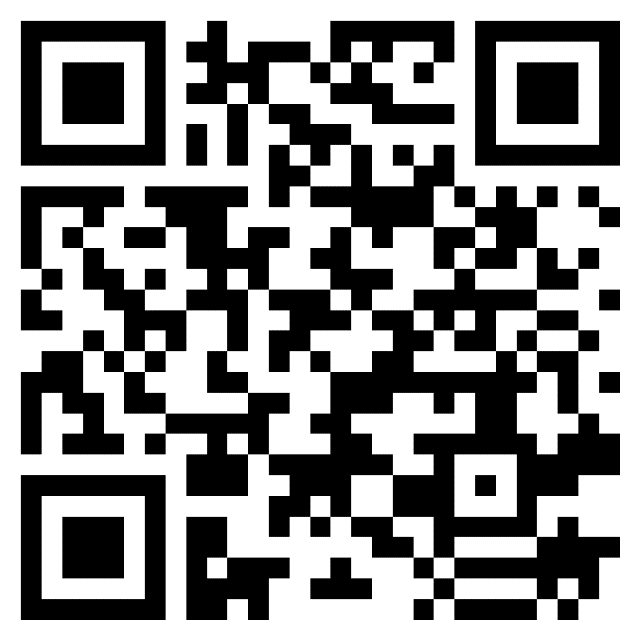 